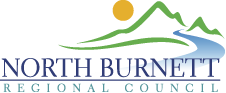 AGENDAInformation Agenda for Councillors24 February 2021 Please be advised that the Information Agenda for Councillors of the North Burnett Regional Council will be held at the Eidsvold Boardroom on Wednesday, 24 February 2021 commencing at Midday1	Road Closure Application for Permanent Road Closure – 	Portion of Un-named Road Casement of Coonambula Eidsvold Road –	 O’Bil Bil (presented by Letitia Berthelsen)	Midday – 12.30pm2	SDR IR Considerations (presented by Will Burgess-Dean)	12.30pm – 1.00pm3	Rates Policy and Process (presented by Susie Glasson)	1.00pm – 1.30pm4	Fees and Charges (presented by Owen Jensen)	1.30pm – 2.15pm5	SDR Next Steps (presented by RCC and Susie)	2.15pm – 3.15pm